Werkdocument introductie GIS 9 april 2018		Vul je naam in: ……………………………………………………………………………………………….Ga naar de introductie van EDUGIS http://www.edugis.nl/lesmodules/kennismaking/Neem de tekst in de rechterkolom goed door en beantwoord de vragen.Afstand van eigen huis tot school: ………………………………………1a. Postcode eigen huis: ……………………………….............................Bouwperiode eigen huis:Bouwjaar eigen huis:Gem. inkomen per jaar van jouw buurt:Als je klaar bent met je kaartje (opdracht 5.4) vul je hier de link van dat kaartje in: …………………………………………………………………………………………………………Geef de grondsoort van de omgeving van je woonplaats (Landschap, grond en bodem  grondsoorten): …………..Andere GIS: AHN en Geoweb.Zoek in AHN.nl de gemiddelde hoogte van je postcode op: ………………………….... m + NAP. Gebruik hiervoor Postcodetool.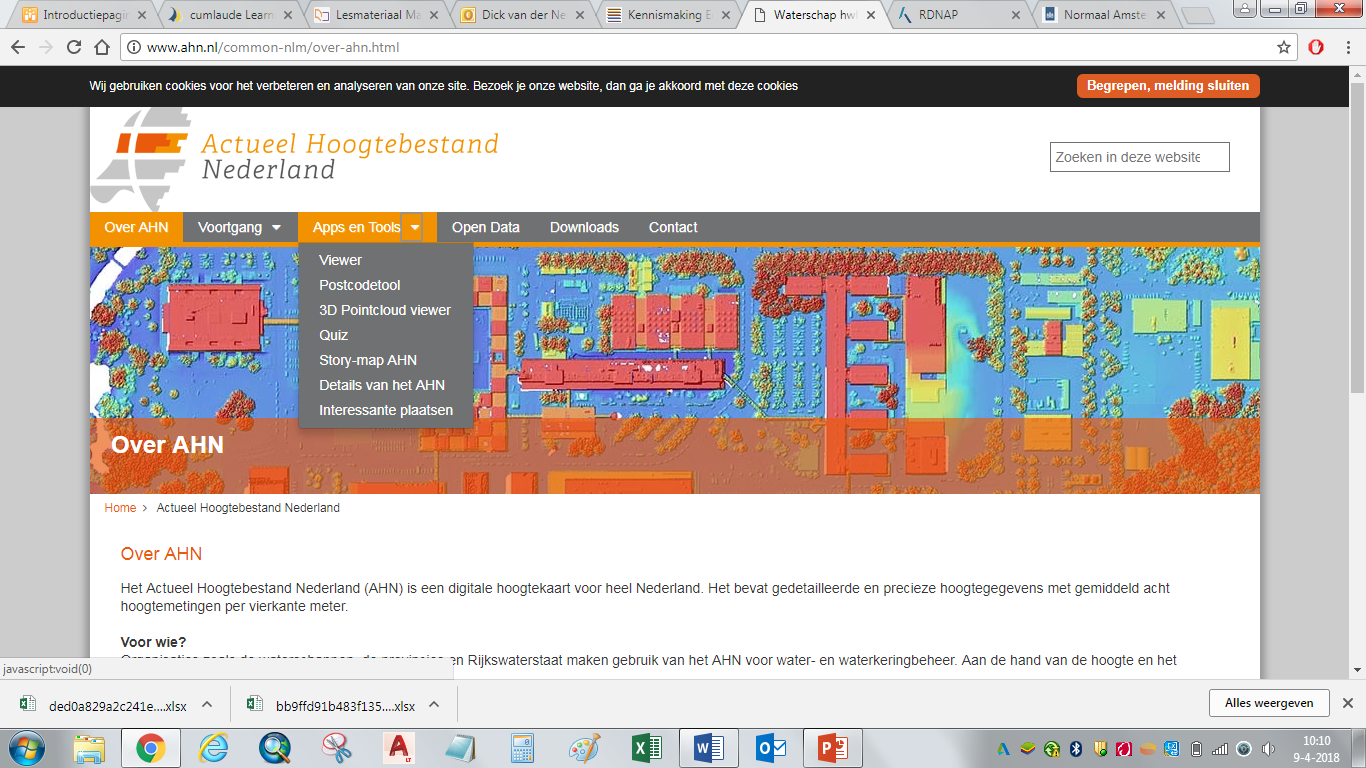 Ga naar het peilmerkenregister van Rijkswaterstaat  via Google: NAP RWS. Zoek het peilmerk op bij jouw woonhuis. Schrijf de hoogte van dat peilmerk op (nauwkeurig tot op de millimeter): ………………………………………. m + NAP.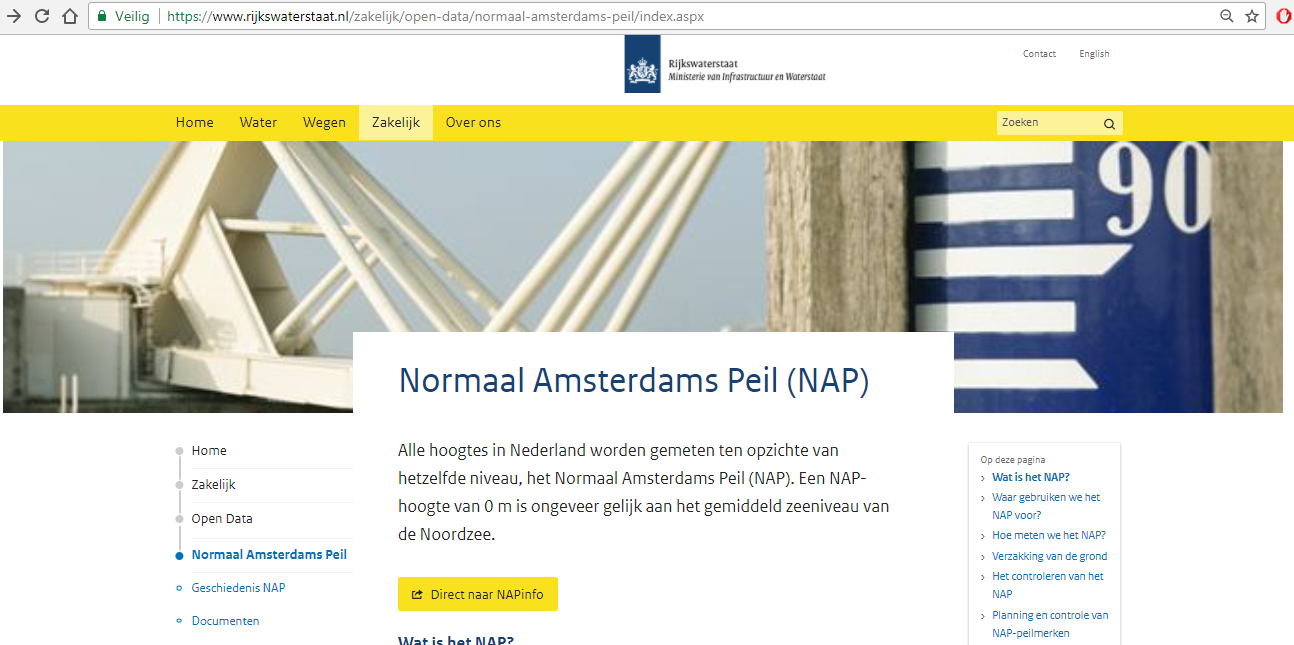 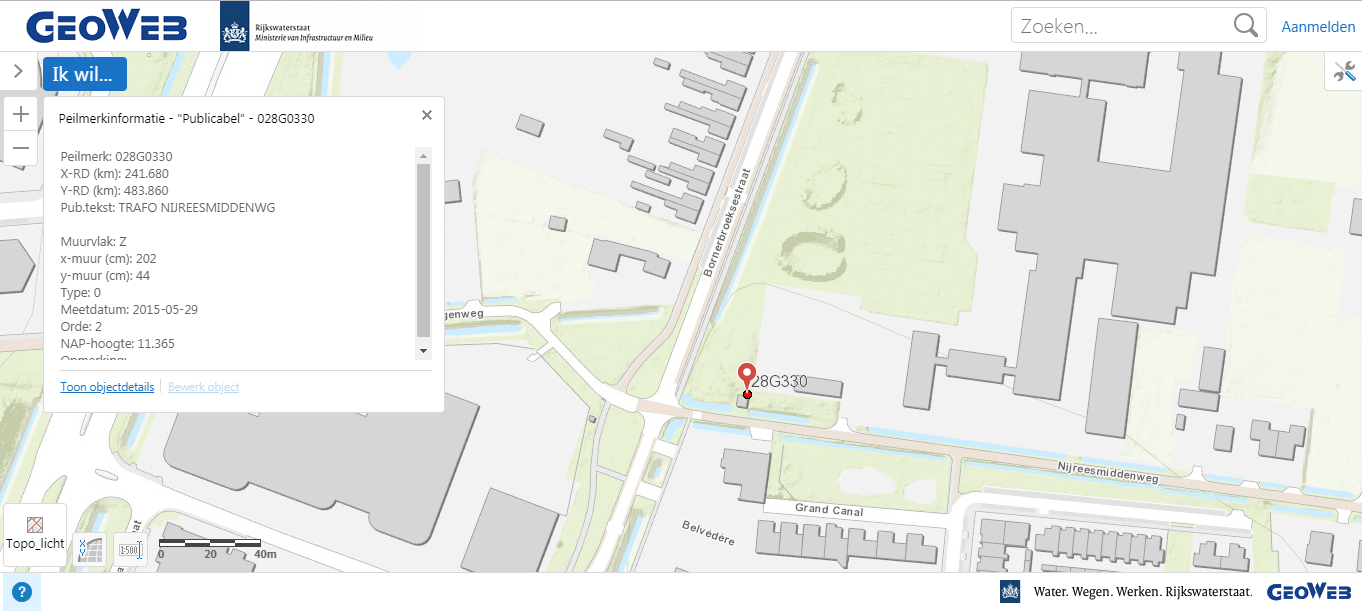 Lever dit formulier in bij de docent .